大连民族大学硕士研究生导师信息采集表一、基本信息注：学科/类别、招生方向/领域须与招生专业目录保持一致。二、代表性学术论文与著作注：限5项，导师须为第一作者，文献格式遵循GB/T 7714-2015。三、政府科研奖励成果注：限5项，指政府自然科学奖、技术发明奖和科技进步奖，孙冶方经济学奖、中国专利奖、何梁何利科技奖等优秀成果奖。四、代表性科研项目注：限5项，导师须为项目负责人。五、其他代表性成果注：限5项。六、指导研究生科研或创新代表性成果注：限5项，研究生为第一或第二作者（导师第一作者）的科研或省级及以上创新成果。七、主要学术兼职及荣誉称号注：限5项。姓    名门磊门磊性别女职    称讲师最高学位及授予单位最高学位及授予单位最高学位及授予单位博士 沈阳药科大学博士 沈阳药科大学博士 沈阳药科大学博士 沈阳药科大学所在学院生命科学学院生命科学学院生命科学学院生命科学学院电子邮箱menlei@dlnu.edu.cn学科/类别生物工程生物与医药生物工程生物与医药生物工程生物与医药生物工程生物与医药招生方向/领域化学工程精细化工所在科研平台及职务所在科研平台及职务所在科研平台及职务（选填）（选填）（选填）（选填）(学习与工作经历、研究方向及成果统计等信息)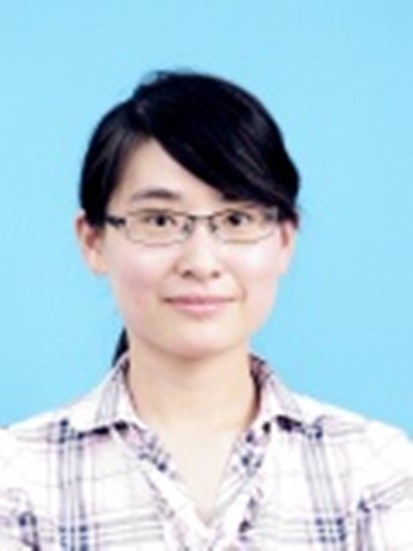 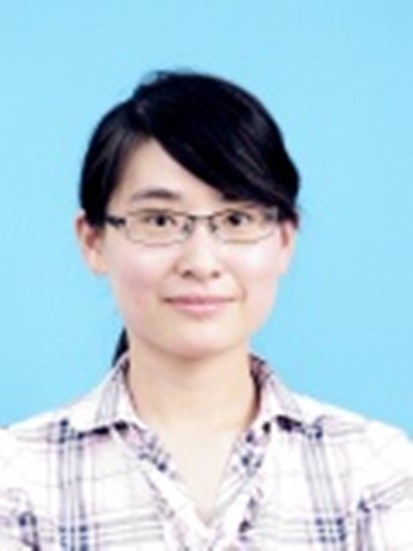 2003.9-2007.7	中国药科大学	药学	理学学士2007.9-2010.7	沈阳药科大学	药物分析学	理学硕士2011.9-2014.7	沈阳药科大学	药物分析学	理学博士(学习与工作经历、研究方向及成果统计等信息)2003.9-2007.7	中国药科大学	药学	理学学士2007.9-2010.7	沈阳药科大学	药物分析学	理学硕士2011.9-2014.7	沈阳药科大学	药物分析学	理学博士(学习与工作经历、研究方向及成果统计等信息)2003.9-2007.7	中国药科大学	药学	理学学士2007.9-2010.7	沈阳药科大学	药物分析学	理学硕士2011.9-2014.7	沈阳药科大学	药物分析学	理学博士(学习与工作经历、研究方向及成果统计等信息)2003.9-2007.7	中国药科大学	药学	理学学士2007.9-2010.7	沈阳药科大学	药物分析学	理学硕士2011.9-2014.7	沈阳药科大学	药物分析学	理学博士(学习与工作经历、研究方向及成果统计等信息)2003.9-2007.7	中国药科大学	药学	理学学士2007.9-2010.7	沈阳药科大学	药物分析学	理学硕士2011.9-2014.7	沈阳药科大学	药物分析学	理学博士(学习与工作经历、研究方向及成果统计等信息)2003.9-2007.7	中国药科大学	药学	理学学士2007.9-2010.7	沈阳药科大学	药物分析学	理学硕士2011.9-2014.7	沈阳药科大学	药物分析学	理学博士(学习与工作经历、研究方向及成果统计等信息)2003.9-2007.7	中国药科大学	药学	理学学士2007.9-2010.7	沈阳药科大学	药物分析学	理学硕士2011.9-2014.7	沈阳药科大学	药物分析学	理学博士个人学术主页个人学术主页链接（选填）链接（选填）链接（选填）链接（选填）链接（选填）主讲研究生课程主讲研究生课程课程名称、慕课网址（选填）课程名称、慕课网址（选填）课程名称、慕课网址（选填）课程名称、慕课网址（选填）课程名称、慕课网址（选填）序号论文或著作题目（以参考文献格式列举）1Lei Men, Ziyu Wang, Meng Gou, Zhongyu Li, Wei Li, Chunbin Li, Keke Li, Xiaojie Gong. Metabolomics and targeted amino acid analysis reveal the liver protective effect of arginyl-fructosyl-glucose from red ginseng on acute liver injury in mice, Journal of Functional Foods, 2023, 103,105473.2Men Lei#, Zhang Yuhan#, Li Keke, Li Zhongyu, Li Chunbin, Zhang Xueyuan, Gong X*, Fang L*. Metabolism and pharmacokinetics of mebendazole in Japanese pufferfish (Takifugu rubripes). Food Addit Contam Part A Chem Anal Control Expo Risk Assess. 2022, 39(5): 912-924.3Lei Men#, Yunzhi Li#, Xiuli Wang, Ruijun Li, Tao Zhang, Xuesong Meng, Shengcong Liu, Xiaojie Gong*, Meng Gou*. Protein biomarkers associated with frozen Japanese puffer fish (Takifugu rubripes) quality traits, Food Chemistry, 2020, 327(15):127002.4Lei Men, Yunli Zhao, Hongxin Lin, Xing Tang, Zhiguo Yu*. Evaluation of the tissue distribution, excretion, and cytochrome P450 induction studies of a potential antitumor agent, TM-2, in animals using LC-MS/MS. Xenobiotica, 2017,47(9): 800–806.5Lei Men, Yunli Zhao, Hongli Lin, Mingjing Yang, Hui Liu, Yanjie Shao, Ronghua Fan, Xing Tang, Zhiguo Yu*, Application of an LC-MS/MS method to the pharmacokinetics of TM-2, a potential antitumor agent, in rats, Drug Testing and Analysis, 2015, 7, 544-549序号科研奖励成果名称获奖级别及单位获奖时间123…序号项目名称及来源起止年月1基于肝藏标志物的满药复方木鸡颗粒抗肝湿邪内蕴证的作用机制研究，国家自然科学基金青年科学基金项目2022.1-2024.122基于双同位素标记探讨肝损伤模型动物体内苯丙氨酸代谢通路变化，辽宁省科技厅计划项目2020.1-2022.123甲苯咪唑治疗红鳍东方鲀异钩虫病的应用基础研究，大连市高层次人才创新支持计划2018.1-2019.12…序号成果名称、级别及来源单位、时间123…序号成果名称123…序号学术兼职（荣誉称号）名称、批准（颁发）单位、时间123…